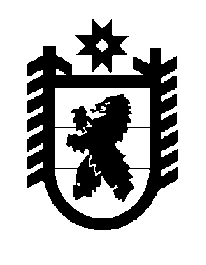 Российская Федерация Республика Карелия    ПРАВИТЕЛЬСТВО РЕСПУБЛИКИ КАРЕЛИЯРАСПОРЯЖЕНИЕот 30 декабря 2011 года № 823р-Пг. Петрозаводск В соответствии со статьей 154 Федерального закона от 22 августа  2004 года № 122-ФЗ «О внесении изменений в законодательные акты Российской Федерации и признании утратившими силу некоторых законодательных актов Российской Федерации в связи с принятием федеральных законов «О внесении изменений и дополнений в Федеральный закон «Об общих принципах организации законодательных (представительных) и исполнительных органов государственной власти субъектов Российской Федерации» и «Об общих принципах организации местного самоуправления в Российской Федерации», учитывая решение Совета Медвежьегорского муниципального района от 22 декабря                    2011 года № 305 «Об утверждении перечней муниципальных учреждений, как имущественных комплексов и объектов недвижимого имущества, предлагаемых к передаче из муниципальной собственности муниципального образования «Медвежьегорский муниципальный район» в государственную собственность  Республики Карелия»:1. Утвердить Перечень муниципальных учреждений как имущест-венных комплексов, передаваемых из муниципальной собственности Медвежьегорского муниципального района в государственную собственность Республики Карелия, согласно приложению № 1.2. Утвердить Перечень имущества, передаваемого из муниципальной собственности Медвежьегорского муниципального района в государст-венную собственность Республики Карелия, согласно приложению № 2.3. Право государственной собственности Республики Карелия на передаваемое имущество, указанное в пунктах 1 и 2 настоящего распоряжения, возникает с даты подписания передаточного акта.4. Переименовать муниципальное бюджетное учреждение «Толвуйская амбулатория» в государственное бюджетное учреждение здравоохранения Республики Карелия «Толвуйская амбулатория».5. Переименовать муниципальное бюджетное учреждение «Медвежьегорская центральная районная больница» в государственное бюджетное учреждение здравоохранения Республики Карелия «Медвежьегорская центральная районная больница».6. Определить основной целью деятельности государственных бюджетных учреждений здравоохранения Республики Карелия, указанных в пунктах 4, 5 настоящего распоряжения (далее – Учреждения), оказание медицинской помощи.7. Министерству здравоохранения и социального развития Республики Карелия:совместно с администрацией Медвежьегорского муниципального района подписать передаточный акт и соглашение. В соглашении предусмотреть обязательства администрации Медвежьегорского муниципального района по погашению просроченной кредиторской задолженности муниципального бюджетного учреждения «Толвуйская амбулатория», муниципального бюджетного учреждения «Медвежьегор-ская центральная районная больница» по состоянию на 1 января 2012 года, а также по перечислению на лицевые счета Учреждений, открытые в Управлении Федерального казначейства по Республике Карелия, доходов, полученных указанными муниципальными бюджетными учреждениями в соответствии с абзацем вторым пункта 3 статьи 298 Гражданского кодекса Российской Федерации, в срок не позднее 10 рабочих дней с даты подписания передаточного акта;по согласованию с Государственным комитетом Республики Карелия по управлению государственным имуществом и размещению заказов для государственных нужд утвердить уставы Учреждений в срок до 5 февраля 2012 года;обеспечить формирование и утверждение государственного задания Учреждениям на 2012 год в срок до 12 января 2012 года;определить перечень особо ценного движимого имущества Учреждений.8. Государственному комитету Республики Карелия по управлению государственным имуществом и размещению заказов для государственных нужд закрепить на праве оперативного управления за Учреждениями недвижимое и особо ценное движимое имущество.9. Подпункт 1 пункта 1 раздела I Перечня государственных учреж-дений Республики Карелия, подведомственных органам исполнительной власти Республики Карелия, утвержденного распоряжением Правительства Республики Карелия от 11 октября 2006 года № 309р-П (Собрание законодательства Республики Карелия, 2006, № 10, ст.1153; 2007, № 8,           ст.1047, 1068; 2008, № 1, ст.65; № 3, ст.326; № 5, ст.639, 644, 646; № 6,             ст.805; № 9, ст.1113; № 10, ст.1227; № 11, ст.1407, 1408; 2009, № 1,                ст.78; № 2, ст.183; № 4, ст.415; № 5, ст.569; № 6, ст.720; № 9, ст.1047, 1058, 1059; № 10, ст.1189; № 12, ст.1533; 2010, № 4, ст.415, 420; № 5, ст.564, 566; № 6, ст.733, 740; № 7, ст.874; № 10, ст.1333; № 11, ст.1545, 1546; 2011,             № 4, ст.540; № 5, ст.708; № 7, ст.1117, 1131; № 8, ст.1286; № 9, ст.1501, 1519) с изменениями, внесенными распоряжением Правительства Респуб-лики Карелия от 13 октября 2011 года № 590р-П, дополнить позициями следующего содержания: «государственное бюджетное учреждение здравоохранения Респуб-лики Карелия «Толвуйская амбулатория»;государственное бюджетное учреждение здравоохранения Респуб-лики Карелия «Медвежьегорская центральная районная больница».10. Пункт 1 Перечня государственных бюджетных учреждений Республики Карелия, финансовое обеспечение деятельности которых в переходный период с 1 января 2012 года до 1 июля 2012 года осуществляется в форме субсидий на возмещение нормативных затрат, связанных с оказанием ими в соответствии с государственным заданием государственных услуг (выполнением работ), а также субсидий на иные цели, утвержденного распоряжением Правительства Республики Карелия от 31 декабря 2010 года № 680р-П (Собрание законодательства Республики Карелия, 2010, № 12, ст.1853; 2011, № 4, ст.577; № 7, ст.1131; № 8, ст.1286; № 9, ст.1501),  дополнить позициями следующего содержания: «государственное бюджетное учреждение здравоохранения Респуб-лики Карелия «Толвуйская амбулатория»;государственное бюджетное учреждение здравоохранения Респуб-лики Карелия «Медвежьегорская центральная районная больница».           ГлаваРеспублики Карелия                                                                     А.В. НелидовПриложение № 1 к распоряжениюПравительства Республики Карелияот  30 декабря 2011 года № 823р-ППереченьмуниципальных учреждений как имущественных комплексов,передаваемых из муниципальной собственности Медвежьегорского муниципального района в государственную собственность Республики КарелияПриложение № 2 к распоряжениюПравительства Республики Карелияот  30 декабря 2011 года № 823р-ППереченьимущества, передаваемого из муниципальной собственности Медвежьегорскогомуниципального района в государственную собственность Республики Карелия№ п/пПолное наименование организацииАдрес места нахождения организации, ИНН организации Муниципальное бюджетное учреждение «Толвуйская амбулатория»Республика Карелия, Медвежьегорский район, дер. Толвуя, ул. Школьная, д. 3,ИНН 1013005505Муниципальное бюджетное учреждение «Медвежьегор-ская центральная районная больница»Республика Карелия, г. Медвежьегорск, ул. Солунина, д. 14, ИНН 1013000930№ п/пПолное наименование организацииАдрес места нахождения организации, ИНН организации Наименование  имуществаАдрес места нахождения имуществаИндивидуализирующие характеристика имущества123456Муниципальное бюджетное учреждение «Толвуйская амбулатория»Республика Карелия, Медвежьегорский район, дер. Толвуя, ул. Школьная, д.3,ИНН 1013005505помещения здания больницы Медвежьегорский район, дер. Толвуя, ул. Школьная, д.3общая площадь 289,8 кв.м, здание 1976 года ввода в эксплуатациюМуниципальное бюджетное учреждение «Медвежьегор-ская центральная районная больница»Республика Карелия,  г. Медвежьегорск, ул. Солунина, д.14, ИНН 1013000930здание администра-тивного корпусаг. Медвежьегорск, ул. Солунина1939 год ввода в эксплуатацию, общая площадь 358,5 кв.мМуниципальное бюджетное учреждение «Медвежьегор-ская центральная районная больница»Республика Карелия,  г. Медвежьегорск, ул. Солунина, д.14, ИНН 1013000930встроенные помещения аптеки г. Медвежьегорск, ул. М. Горького, д.5общая площадь 200,4 кв.мМуниципальное бюджетное учреждение «Медвежьегор-ская центральная районная больница»Республика Карелия,  г. Медвежьегорск, ул. Солунина, д.14, ИНН 1013000930жилые помещения первого этажа номера на поэтажном плане 16, 17, 20, 21, 22 г. Медвежьегорск, ул. Артемьева, д.141945 год ввода в эксплуатацию, общая площадь 89,0 кв.мМуниципальное бюджетное учреждение «Медвежьегор-ская центральная районная больница»Республика Карелия,  г. Медвежьегорск, ул. Солунина, д.14, ИНН 1013000930здание бывшей типографииг. Медвежьегорск, ул. Солунина, д.121960 год ввода в эксплуатацию, общая площадь 223,0 кв.м123456здание отделения скорой помощиг. Медвежьегорск, ул. Солунина1967 год ввода в эксплуатацию, общая площадь 250,8 кв.мздание амбулаторииМедвежьегорский район, с. Паданы, ул. Григорьева, д.22а2002 год ввода в эксплуатацию, общая площадь 369,9 кв.мпомещение отделения переливания кровиг. Медвежьегорск, ул. Дзержинского, д.122003 год ввода в эксплуатацию, общая площадь 56,2 кв.мздание фельдшерско-акушерского пунктаМедвежьегорский район, пос. Шалго-ваара, ул. Советская, д.181952 год ввода в эксплуатацию, общая площадь 128,4 кв.мздание фельдшерско-акушерского пунктаМедвежьегорский район, пос. Сергиево, ул. Гагарина1933 год ввода в эксплуатацию, общая площадь 45,8 кв.мздание фельдшерско-акушерского пунктаМедвежьегорский район, с. Сосновка, ул. Конституции, д.11а1974 год ввода в эксплуатацию, общая площадь 113,7 кв.мздание фельдшерско-акушерского пунктаМедвежьегорский район, дер.Маслозеро, ул. Школьная, д.41965 год ввода в эксплуатацию, общая площадь 99,5 кв.мздание амбулаторииМедвежьегорский район, дер. Шуньга, ул. Совхозная, д.182003 год ввода в эксплуатацию, общая площадь 222,8 кв.мпомещения здания амбулаторииМедвежьегорский район, дер. Челмужи, ул.Заречная, д.16общая площадь 306,4 кв.м, здание 2003 года ввода в эксплуатацию123456помещения здания больницы Медвежьегорский район, с. Великая Губа, ул. Школьная, д.48аобщая площадь 709,1 кв.м, здание 2007 года ввода в эксплуатациюздание больницы с поликлиникой г. Медвежьегорск, ул. Солунина, д.141975 год ввода в эксплуатацию, общая площадь 6822,9 кв.мздание гаража г. Медвежьегорск, ул. Солунина1978 год ввода в эксплуатацию, общая площадь 364,2 кв.мздание гаража с пристройкойМедвежьегорский район, с. Паданы 1959 год ввода в эксплуатацию, общая площадь 51,0 кв.мздание инфекцион-ного корпусаг. Медвежьегорск, ул. Солунина1978 год ввода в эксплуатацию, общая площадь 979,0 кв.мздание пищеблока одноэтажное с подваломг. Медвежьегорск, ул. Солунина1978 год ввода в эксплуатацию, общая площадь 264,3 кв.мздание поликлиникиМедвежьегорский район, пгт Пиндуши, ул.Конституции, д.141972 год ввода в эксплуатацию, общая площадь 505,9 кв.мздание склада готовой продукцииг. Медвежьегорск, ул. Солунина1989 год ввода в эксплуатацию, общая площадь 55,0 кв.мздание склада для бумагиг. Медвежьегорск, ул. Солунина1977 год ввода в эксплуатацию, общая площадь 54,0 кв.м123456здание склада для бумагиг. Медвежьегорск, ул. Солунина1995 год ввода в эксплуатацию, общая площадь 36,0 кв.мздание складаг. Медвежьегорск, ул. 3-ей Пятилетки, д.111975 год ввода в эксплуатациюздание паталогоана-томического отделенияг. Медвежьегорск, ул. Солунина1978 год ввода в эксплуатацию, общая площадь 167,2 кв.мпневматическая насосная станцияМедвежьегорский район, с. Паданы 2002 год ввода в эксплуатациюпомещения первого этажа мест общего пользования в зданииг. Медвежьегорск, ул. Артемьева, д.141945 год ввода в эксплуатацию, общая площадь 16,17 кв.мздание сарая тарногог. Медвежьегорск, ул. 3-ей Пятилетки, д.112009 год ввода в эксплуатацию, общая площадь 16,5 кв.мвстроенные помещения в зданииг. Медвежьегорск, ул. М. Горького, д.25общая площадь 685,9 кв.м, здание 1963 года ввода в эксплуатациюздание фельдшерско-акушерского пунктаМедвежьегорский район, пос. Ахвен-ламби, ул.Советская, д.10общая площадь 51,5 кв.мздание фельдшерско-акушерского пунктаМедвежьегорский район, пос. Новая Габсельга, ул. Дорожная, д.11общая площадь 138,2 кв.м123456здание фельдшерско-акушерского пунктаМедвежьегорский район, пос. Огоре-лыши, ул. Централь-ная, д.17общая площадь 119,8 кв.мздание фельдшерско-акушерского пунктаМедвежьегорский район, пос. Ламбас-ручей, ул. Механиза-торов, д.17общая площадь 108,5 кв.мканализационная сетьг. Медвежьегорск, ул. Солунина1976 год ввода в эксплуатациюводопроводная сетьг. Медвежьегорск, ул. Солунина1976 год ввода в эксплуатациюкислородопровод Медвежьегорский район, с. Паданы 2002 год ввода в эксплуатацию